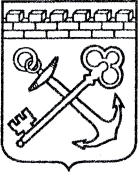 АДМИНИСТРАЦИЯ ЛЕНИНГРАДСКОЙ ОБЛАСТИКОМИТЕТ ПО КУЛЬТУРЕ ЛЕНИНГРАДСКОЙ ОБЛАСТИПРИКАЗ«___»____________2019 г.                                                     №_______________г. Санкт-ПетербургОб установлении границ территории, предмета охраны,требований к осуществлению деятельности и требованийк градостроительным регламентам  в границах территорииобъекта культурного наследия регионального значения – достопримечательного  места «Памятное место, где находилась усадьба «Пустынька», в которой в 1850 – 1860-е годы жил и работал писатель Толстой Алексей Константинович»,Ленинградская область, Тосненский район, Никольское городское поселение, дер. Пустынька, уч. 2а В соответствии со ст. ст. 3.1, 9.2, 33 Федерального закона от 25 июня              2002 года № 73-ФЗ «Об объектах культурного наследия (памятниках истории и культуры) народов Российской Федерации», ст. 4 областного закона Ленинградской области  от 25.12.2015 № 140-оз «О государственной охране, сохранении, использовании и популяризации объектов культурного наследия (памятников истории и культуры) народов Российской Федерации, расположенных на территории Ленинградской области», п. 2.2.2. Положения о комитете по культуре Ленинградской области, утвержденного постановлением Правительства Ленинградской области от 24.10.2017 N 431, п р и к а з ы в а ю:Установить границы территории объекта культурного наследия регионального значения – достопримечательного места «Памятное место, где находилась усадьба «Пустынька», в которой в 1850 – 1860-е годы жил и работал писатель Толстой Алексей Константинович», местонахождение: Ленинградская область, Тосненский район, Никольское городское поселение, дер. Пустынька, уч. 2а, согласно приложению 1 к настоящему приказу;Установить требования к осуществлению деятельности и требования к градостроительным регламентам в границах территории объекта культурного наследия регионального значения – достопримечательного места «Памятное место, где находилась усадьба «Пустынька», в которой в 1850 – 1860-е годы жил и работал писатель Толстой Алексей Константинович», согласно приложению № 2 к настоящему приказу;Установить предмет охраны  объекта культурного наследия регионального значения – достопримечательного места «Памятное место, где находилась усадьба «Пустынька», в которой в 1850 – 1860-е годы жил и работал писатель Толстой Алексей Константинович», согласно  приложению № 3 к настоящему приказу;Отделу по осуществлению полномочий Ленинградской области в сфере объектов культурного наследия департамента государственной охраны, сохранения и использования объектов культурного наследия комитета по культуре Ленинградской области обеспечить:- внесение сведений об установлении границ территории и предмета охраны объекта культурного наследия регионального значения – достопримечательного места «Памятное место, где находилась усадьба «Пустынька», в которой в 1850 – 1860-е годы жил и работал писатель Толстой Алексей Константинович»»  в единый государственный реестр объектов культурного наследия (памятников истории и культуры) народов Российской Федерации;-  направление в срок не более чем пять рабочих дней копии настоящего приказа с приложениями в территориальный орган федерального органа исполнительной власти, уполномоченного Правительством Российской Федерации на осуществление государственного кадастрового учета, государственной регистрации прав, ведение Единого государственного реестра недвижимости и предоставление сведений, содержащихся в Едином государственном реестре недвижимости, для внесения сведений о границах территории объекта культурного наследия регионального значения – достопримечательного места «Памятное место, где находилась усадьба «Пустынька», в которой в 1850 – 1860-е годы жил и работал писатель Толстой Алексей Константинович» в единый государственный реестр недвижимости, в соответствии с Федеральным Законом от 13 июля 2015 года № 218-ФЗ «О государственной регистрации недвижимости»;5. Отделу взаимодействия с муниципальными образованиями, информатизации и организационной работы комитета по культуре Ленинградской области обеспечить размещение настоящего приказа на сайте комитета по культуре Ленинградской области в информационно-телекоммуникационной сети «Интернет»;6. Контроль за исполнением настоящего приказа возложить на заместителя начальника  департамента государственной охраны, сохранения и использования объектов культурного наследия комитета по культуре Ленинградской области.7. Настоящий приказ вступает в силу со дня его официального опубликования.Председатель комитета                                                                         Е.В. Чайковский                                                                                        Приложение 1                                                                         к Приказу комитета по культуре                                                                            Ленинградской области от «__» ________ 2019 г. № ________Границы территорииобъекта культурного наследия регионального значения – достопримечательного  места «Памятное место, где находилась усадьба «Пустынька», в которой в 1850 – 1860-е годы жил и работал писатель Толстой Алексей Константинович»,Ленинградская область, Тосненский район, Никольское городское поселение, дер. Пустынька, уч. 2аОписание границы территории достопримечательного места.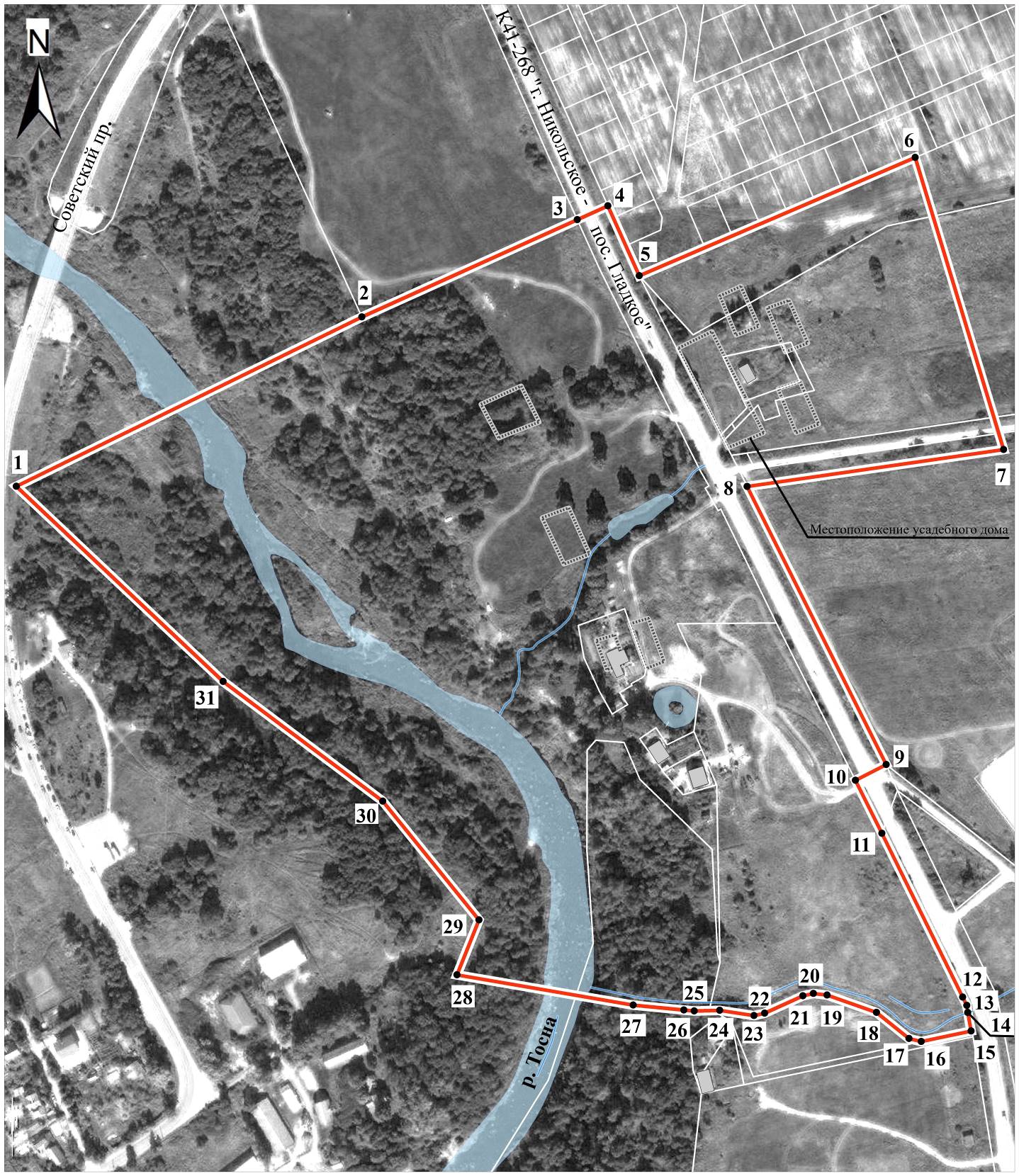 Координаты поворотных точек границ территории достопримечательного места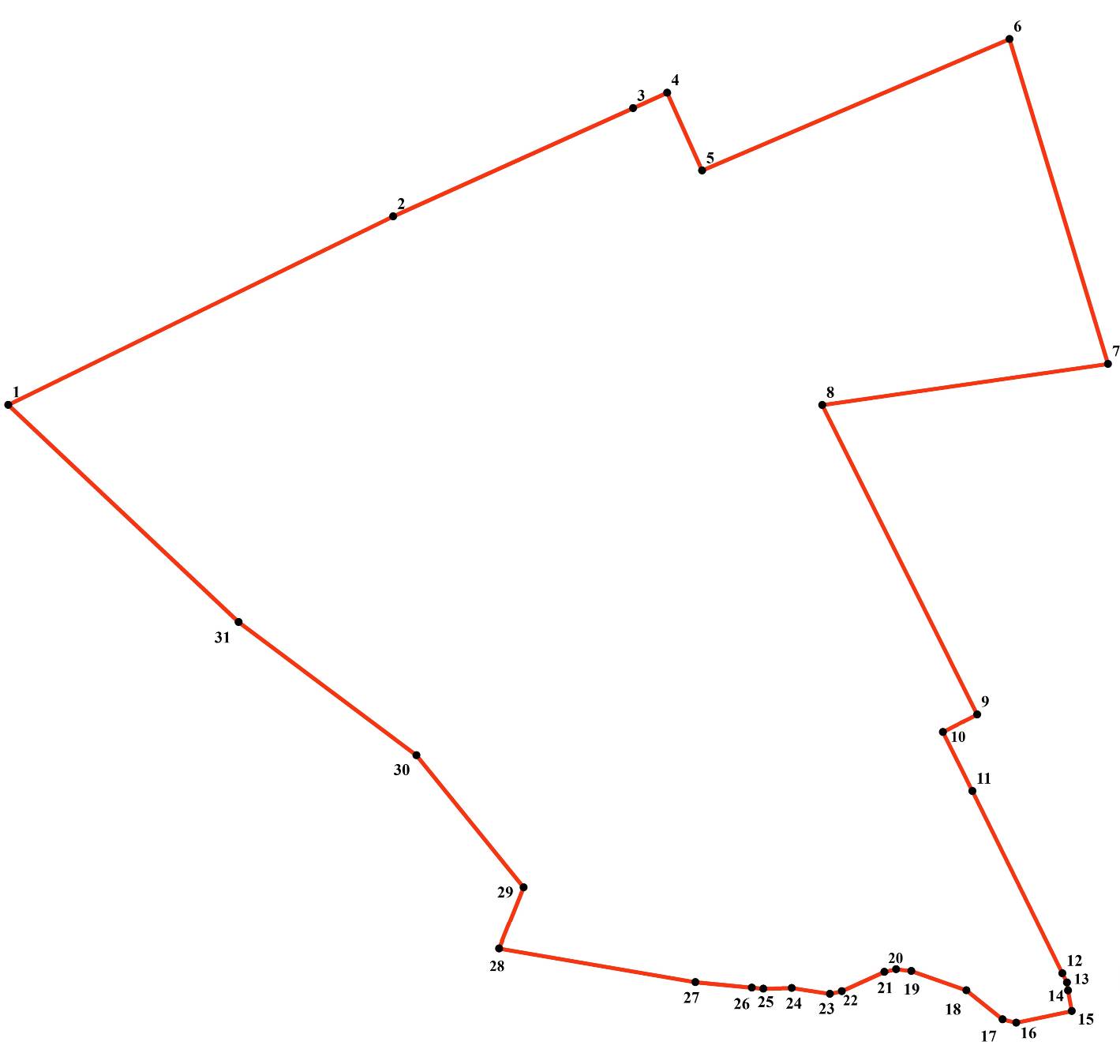                                                                                         Приложение 2                                                                         к Приказу комитета по культуре                                                                            Ленинградской области от «__» ________ 2019 г. № ________Требования к осуществлению деятельности и требования к градостроительным регламентам в границах территорииобъекта культурного наследия регионального значения – достопримечательного  места «Памятное место, где находилась усадьба «Пустынька», в которой в 1850 – 1860-е годы жил и работал писатель Толстой Алексей Константинович»,Ленинградская область, Тосненский район, Никольское городское поселение, дер. Пустынька, уч. 2аКарта (схема) границы территории Достопримечательного места 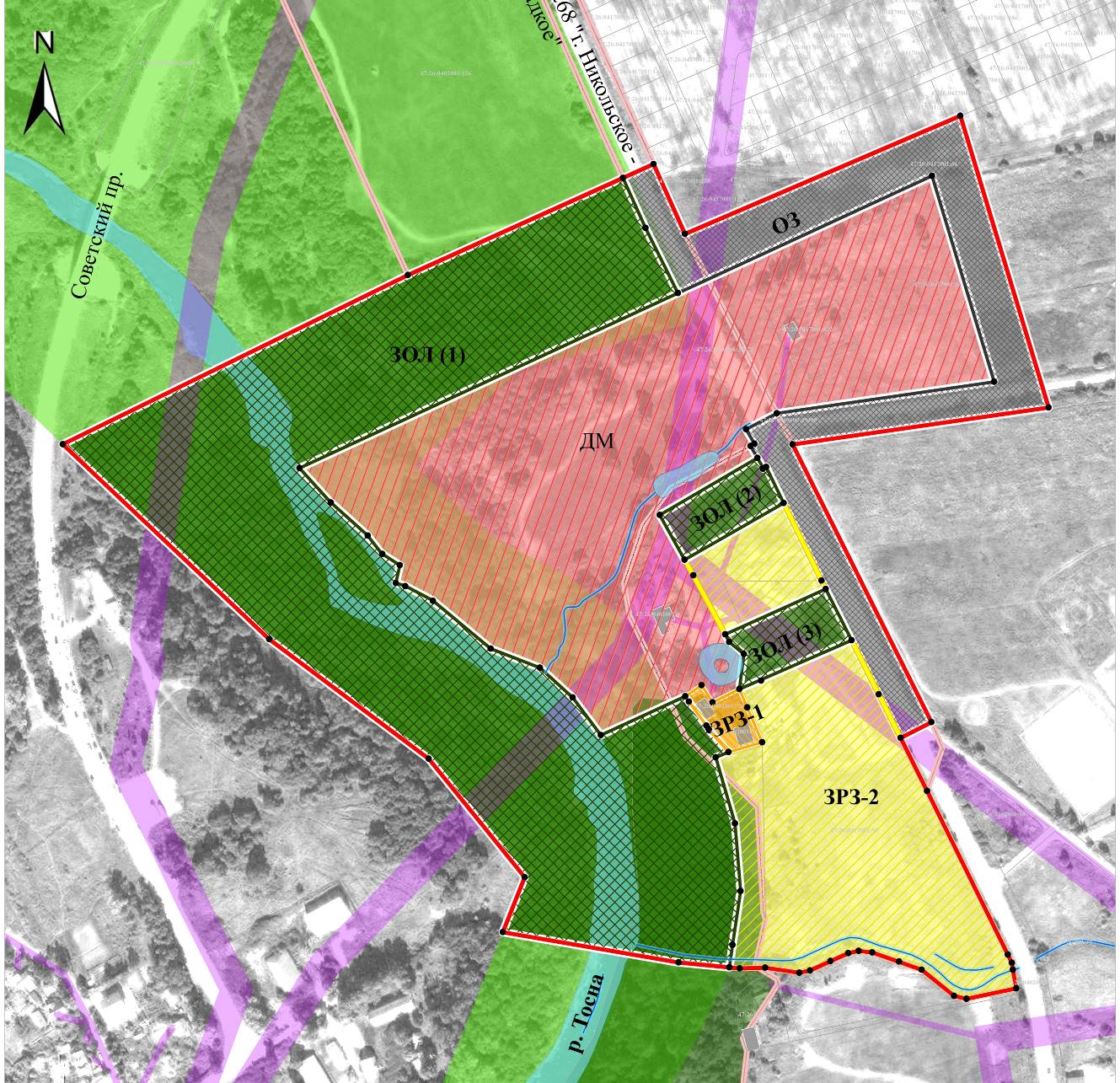 Карты (схемы) требований к осуществлению деятельности и градостроительным регламентам на отдельных участках в границах территории Достопримечательного местаГРАНИЦЫ РЕГЛАМЕНТНОГО УЧАСТКА объекта культурного наследия регионального значения «Памятное место, где находилась усадьба «Пустынька», в которой в 1850-1860-е годы жил и работал писатель Толстой Алексей Константинович», расположенного по адресу: Ленинградская область, Тосненский муниципальный район, Никольское городское поселение, дер. Пустынка, уч. 2а:(индекс регламентного участка ДМ).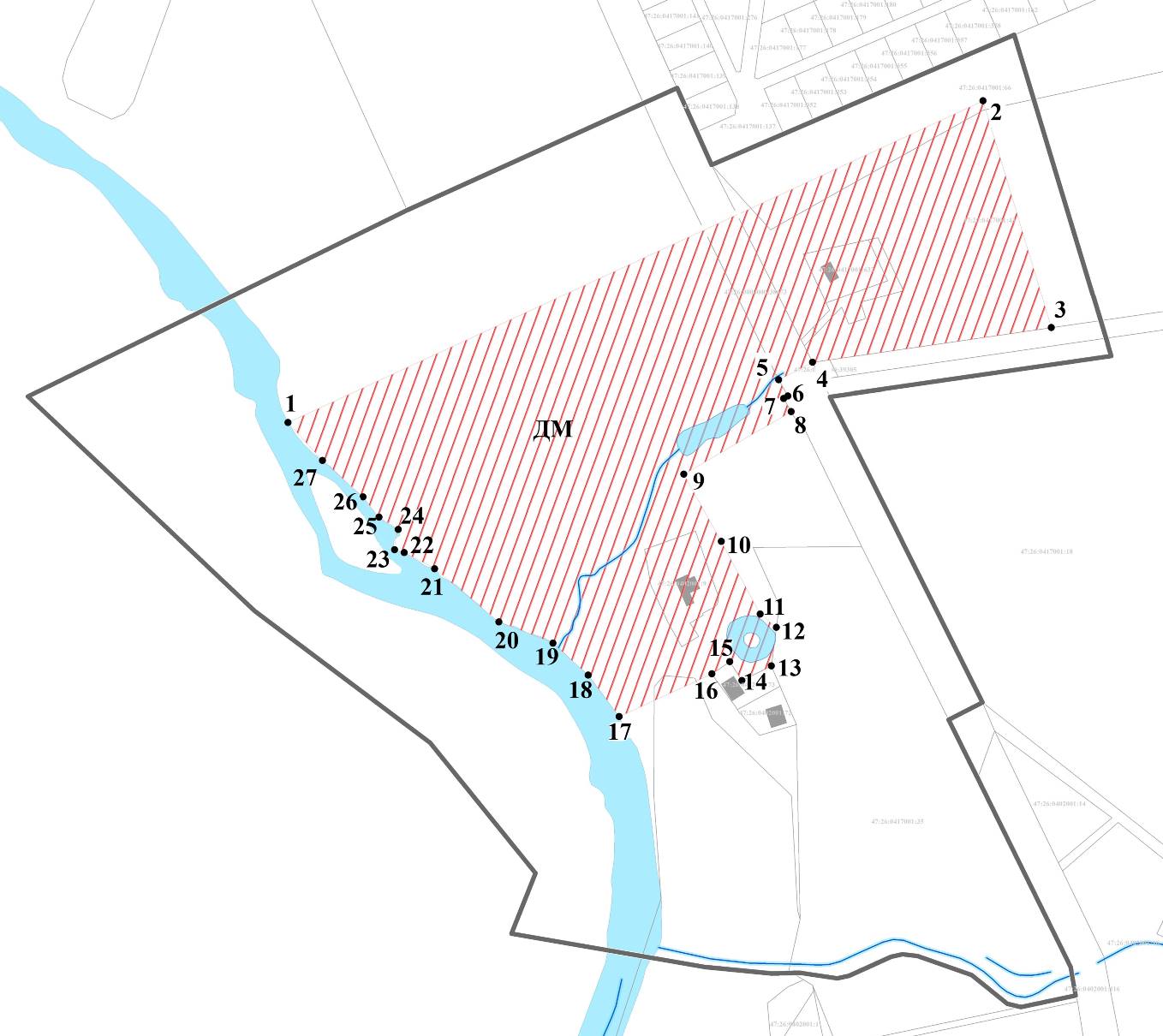 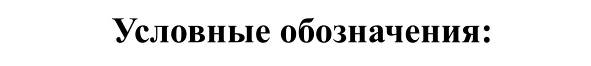 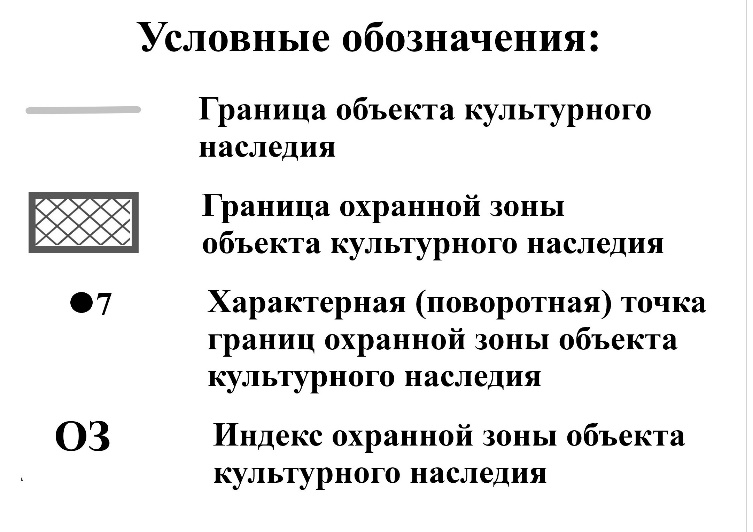 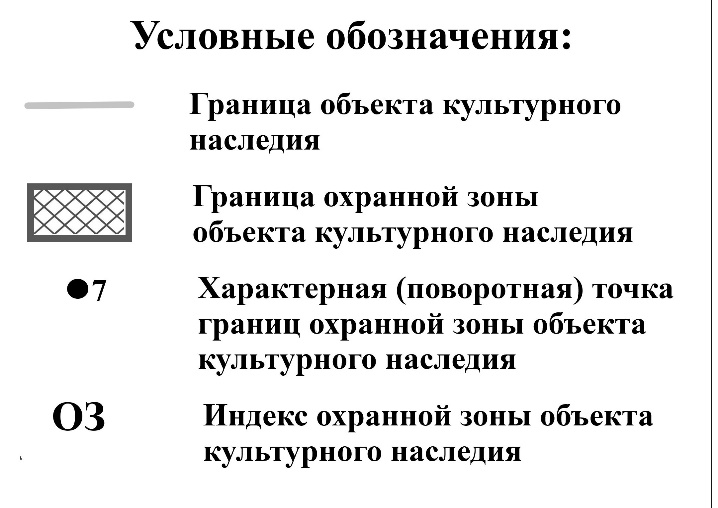 Текстовое описание границ регламентного участка объекта культурного наследия регионального значения «Памятное место, где находилась усадьба «Пустынька», в которой в 1850-1860-е годы жил и работал писатель Толстой Алексей Константинович», расположенного по адресу: Ленинградская область, Тосненский муниципальный район, Никольское городское поселение, дер. Пустынка, уч. 2а (ДМ):Границы регламентного участка объекта культурного наследия ДМ проходят:От точки 1 к точке 2 – в северо-восточном направлении 456 м;От точки 2 к точке 3 – в юго-восточном направлении 144,38 м до границы земельного участка с кадастровым номером 47:26:0417001:43;От точки 3 к точке 4 – в западном направлении по границе земельного участка с кадастровым номером 47:26:0417001:43;От точки 4 к точке 5 – в западном направлении перпендикулярно полосе отвода автодороги «41К-268 г. Никольское – пос. Гладкое» с кадастровым номером 47:26:0000000:38673;От точки 5 к точке 8 – в юго-восточном направлении по границе полосы отвода автодороги «41К-268 г. Никольское – пос. Гладкое» с кадастровым номером 47:26:0000000:38673;От точки 8 к точке 9 – в юго-западном направлении 75,7 м;От точки 9 к точке 11 – в юго-восточном направлении 97,3 м к берегу пруда округлой формы;От точки 11 к точке 13 – в южном направлении вдоль берега пруда округлой формы до границы земельного участка с кадастровым номером 47:26:0402001:73;От точки 13 к точке 16 – в западном направлении по границе земельного участка с кадастровым номером 47:26:0402001:73;От точки 16 к точке 17 – в юго-западном направлении 62,6 м до уреза воды р. Тосна;От точки 17 к точке 1 – в северо-западном направлении вдоль берега р. Тосна.Координаты характерных (поворотных) точек границ регламентного участка объекта культурного наследия (ДМ):ГРАНИЦЫ РЕГЛАМЕНТНОГО УЧАСТКА объекта культурного наследия регионального значения «Памятное место, где находилась усадьба «Пустынька», в которой в 1850-1860-е годы жил и работал писатель Толстой Алексей Константинович», расположенного по адресу: Ленинградская область, Тосненский муниципальный район, Никольское городское поселение, дер. Пустынка, уч. 2а:(индекс регламентного участка ОЗ).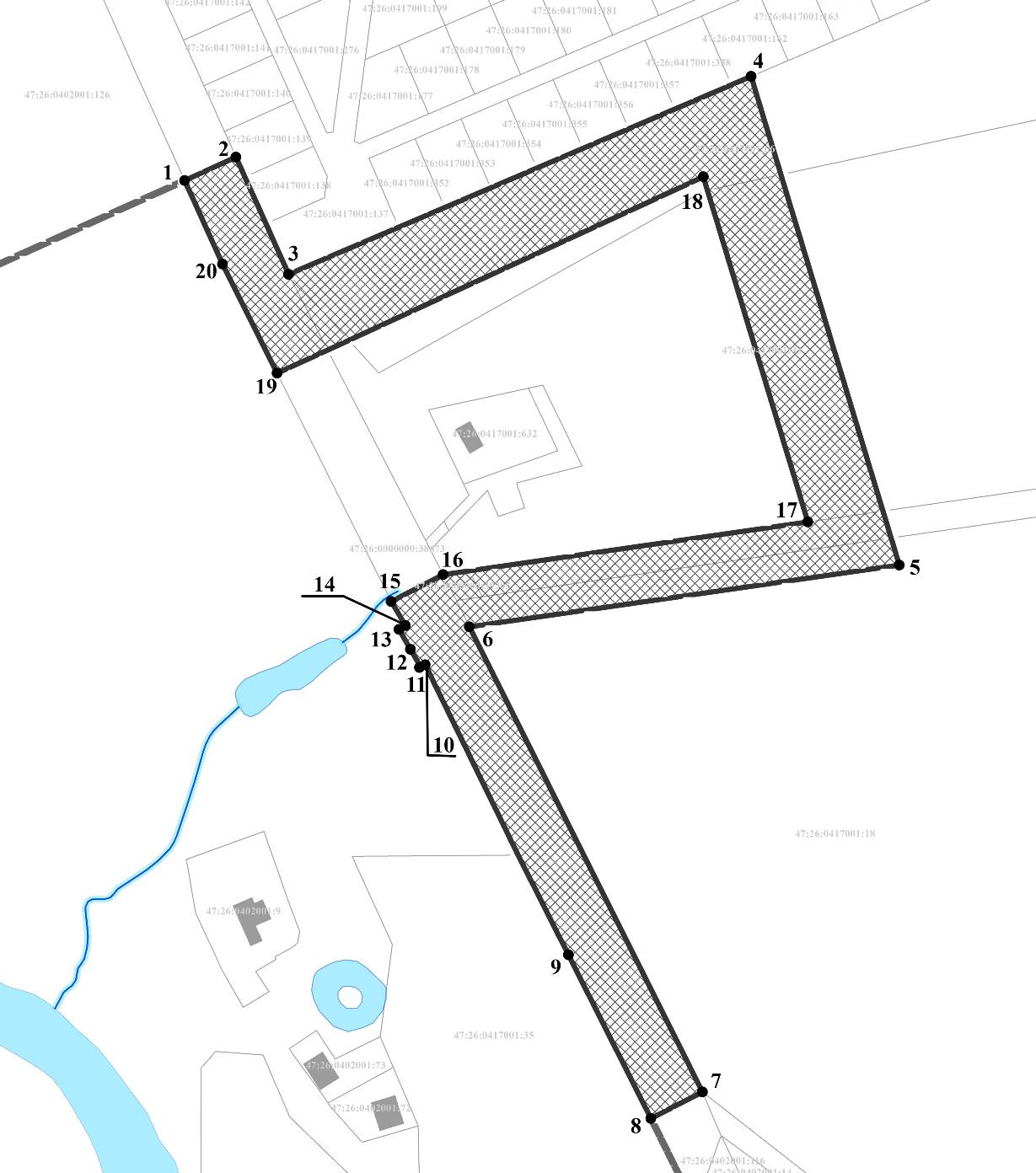 Текстовое описание границ регламентного участка объекта культурного наследия регионального значения «Памятное место, где находилась усадьба «Пустынька», в которой в 1850-1860-е годы жил и работал писатель Толстой Алексей Константинович», расположенного по адресу: Ленинградская область, Тосненский муниципальный район, Никольское городское поселение, дер. Пустынка, уч. 2а (ОЗ):Границы регламентного участка объекта культурного наследия ОЗ проходят:От точки 1 к точке 2 – в северо-восточном направлении перпендикулярно границам земельного участка с кадастровым номером 47:26:0000000:38673;От точки 2 к точке 3 – в юго-восточном направлении по границам земельных участков 47:26:0417001:139, 47:26:0417001:138, 47:26:0417001:137;От точки 3 к точке 4 – в северо-восточном направлении по границе земельного участка с кадастровым номером  47:26:0417001:66;От точки 4 к точке 5 – в юго-восточном направлении перпендикулярно к границе земельного участка с кадастровым номером 47:26:0417001:43 и 47:26:0417001:18;От точки 5 к точке 6 – в западном направлении параллельно границе земельного участка с кадастровым номером 47:26:0417001:18;От точки 6 к точке 7 – по границе земельного участка с кадастровым номером 47:26:0417001:18;От точки 7 к точке 8 – в юго-западном направлении перпендикулярно границам земельного участка с кадастровым номером 47:26:0000000:38673;От точки 8 к точке 15 – в северо-западном направлении по границе земельного участка с кадастровым номером 47:26:0000000:38673;От точки 15 к точке 16 – в северо-восточном направлении перпендикулярно границам земельного участка с кадастровым номером 47:26:0000000:38673;От точки 16 к точке 17 – в северо-восточном направлении по границе земельного участка с кадастровым номером 47:26:0417001:43 и границе территории ОКН;От точки 17 к точке 18 – в северо-западном направлении по границе территории ОКН;От точки 18 к точке 19 – в юго-западном направлении по границе территории ОКН;От точки 19 к точке 1 – в северо-западном направлении через точку 20 по границе земельного участка с кадастровым номером 47:26:0000000:38673.Координаты характерных (поворотных) точек границ регламентного участка объекта культурного наследия (ОЗ):ГРАНИЦЫ РЕГЛАМЕНТНОГО УЧАСТКА объекта культурного наследия регионального значения «Памятное место, где находилась усадьба «Пустынька», в которой в 1850-1860-е годы жил и работал писатель Толстой Алексей Константинович», расположенного по адресу: Ленинградская область, Тосненский муниципальный район, Никольское городское поселение, дер. Пустынка, уч. 2а:(индекс регламентного участка ЗРЗ-1).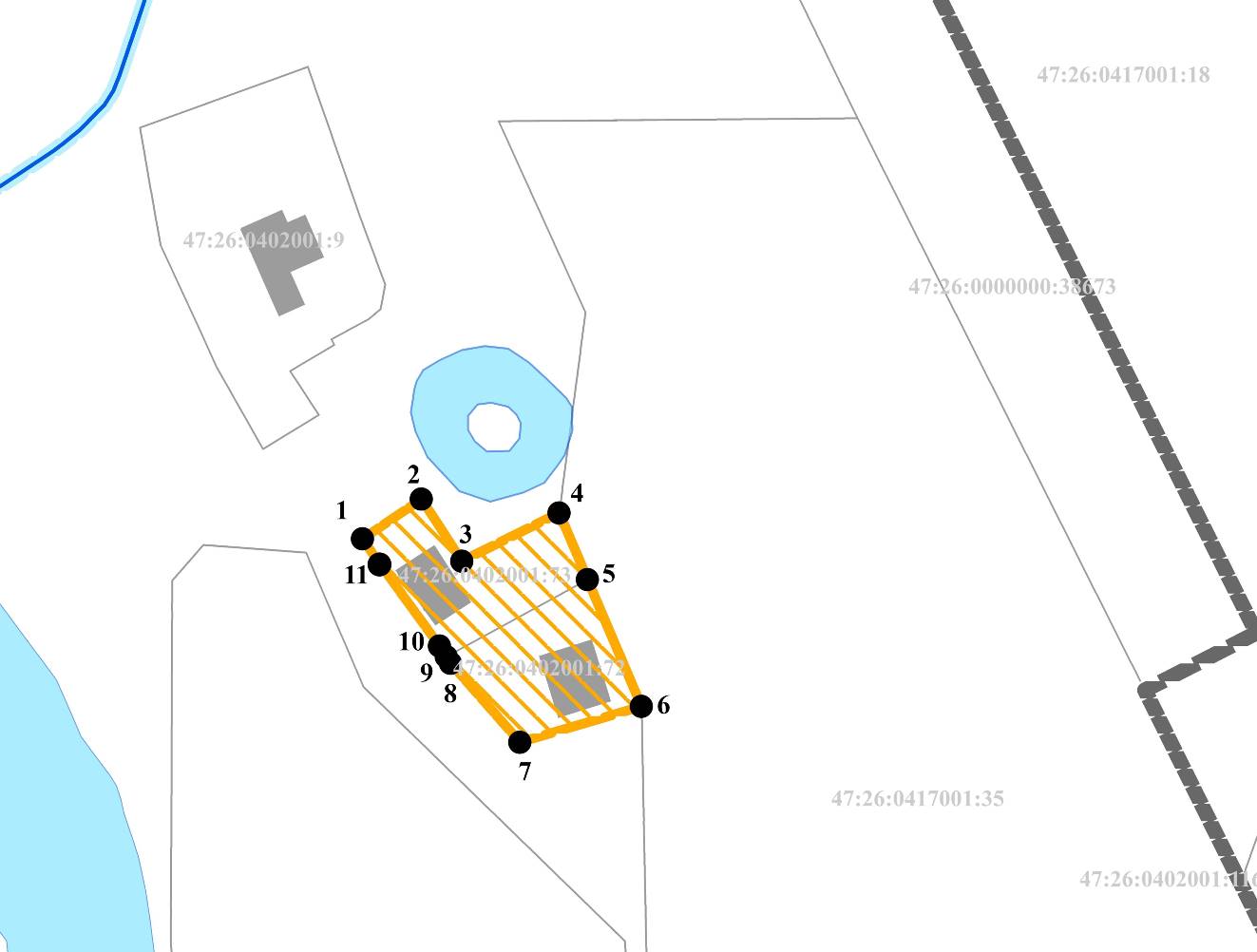 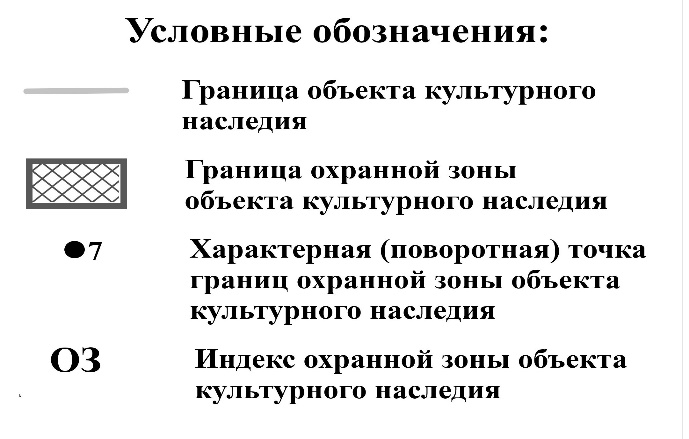 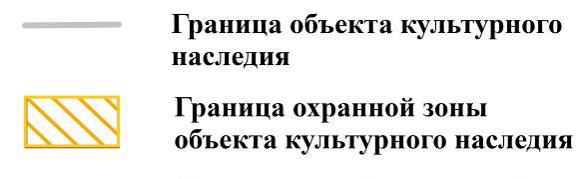 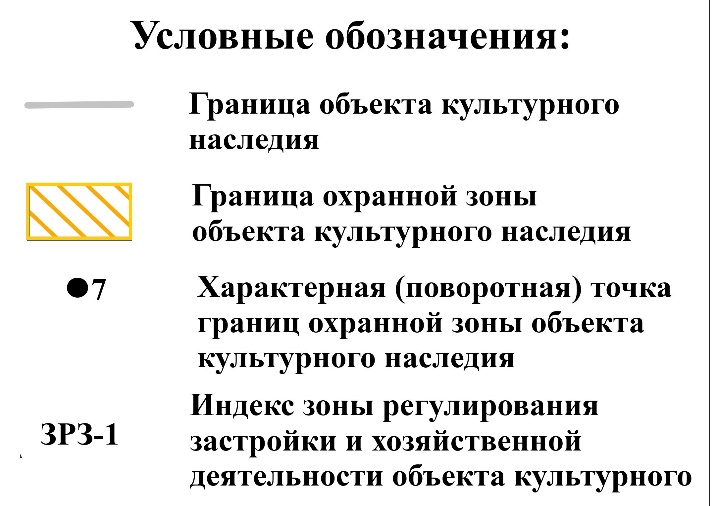 Текстовое описание границ регламентного участка объекта культурного наследия регионального значения «Памятное место, где находилась усадьба «Пустынька», в которой в 1850-1860-е годы жил и работал писатель Толстой Алексей Константинович», расположенного по адресу: Ленинградская область, Тосненский муниципальный район, Никольское городское поселение, дер. Пустынка, уч. 2а (ЗРЗ-1):Границы регламентного участка объекта культурного наследия ЗРЗ-1 проходят:От точки 1 к точке 2 – в северо-восточном направлении по границе земельного участка с кадастровым номером 47:26:0402001:73;От точки 2 к точке 3 – в юго-восточном направлении по границе земельного участка 47:26:0402001:73;От точки 3 к точке 4 – в северо-восточном направлении по границе земельного участка с кадастровым номером 47:26:0402001:73;От точки 4 к точке 5 – в юго-восточном направлении по границе земельного участка 47:26:0402001:73;От точки 5 к точке 6 – в юго-восточном направлении по границе земельного участка 47:26:0402001:72;От точки 6 к точке 7 – в юго-западном направлении по границе земельного участка 47:26:0402001:72;От точки 7 к точке 1 – в северо-западном направлении через точки 8-11 по границе земельного участка 47:26:0402001:72.Координаты характерных (поворотных) точек границ регламентного участка объекта культурного наследия (ЗРЗ-1):ГРАНИЦЫ РЕГЛАМЕНТНОГО УЧАСТКА объекта культурного наследия регионального значения «Памятное место, где находилась усадьба «Пустынька», в которой в 1850-1860-е годы жил и работал писатель Толстой Алексей Константинович», расположенного по адресу: Ленинградская область, Тосненский муниципальный район, Никольское городское поселение, дер. Пустынка, уч. 2а:(индекс регламентного участка ЗРЗ-2).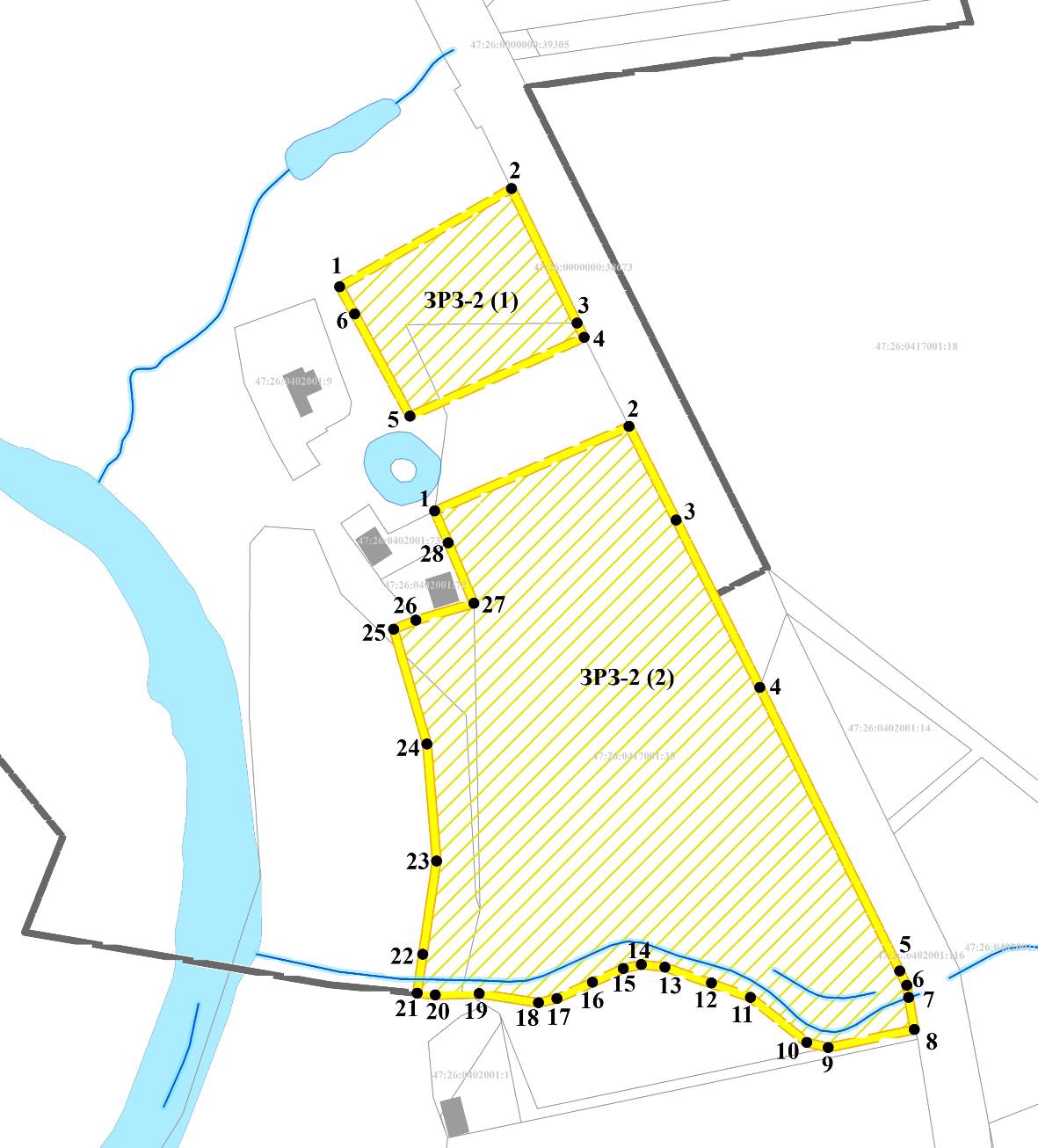 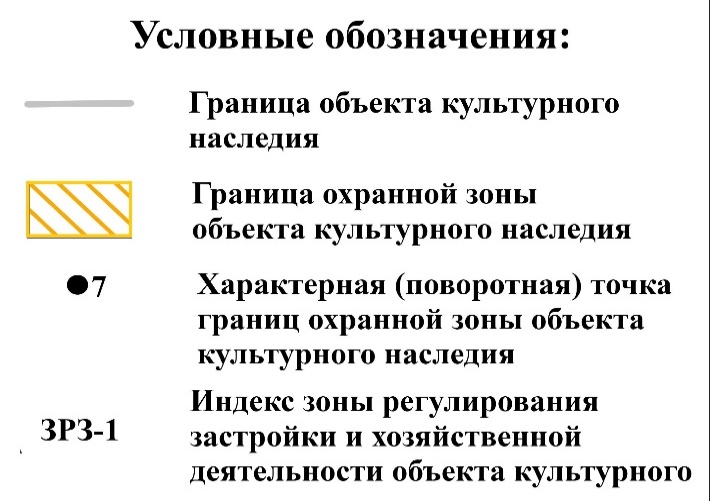 Текстовое описание границ регламентного участка объекта культурного наследия регионального значения «Памятное место, где находилась усадьба «Пустынька», в которой в 1850-1860-е годы жил и работал писатель Толстой Алексей Константинович», расположенного по адресу: Ленинградская область, Тосненский муниципальный район, Никольское городское поселение, дер. Пустынка, уч. 2а (ЗРЗ-2):Границы регламентного участка объекта культурного наследия ЗРЗ-2 проходят:От точки 1 к точке 2 – в северо-восточном направлении к границе земельного участка с кадастровым номером  47:26:0000000:38673;От точки 2 к точке 4 – в юго-восточном направлении по границе земельного участка с кадастровым номером 47:26:0000000:38673;От точки 4 к точке 5 – в юго-западном направлении от границы земельного участка с кадастровым номером 47:26:0000000:38673 к границе территории объекта культурного наследия в створе с северным берегом пруда округлой формы;От точки 5 к точке 1 – в северо-западном направлении через точку 6 по границе территории объекта культурного наследия.Границы регламентного участка объекта культурного наследия ЗРЗ-2 (2) проходят:От точки 1 к точке 2 – в северо-восточном направлении от границы земельного участка с кадастровым номером 47:26:0402001:73 к границе земельного участка с кадастровым номером  47:26:0000000:38673;От точки 2 к точке 3 – в северо-восточном направлении по границе объекта культурного наследия;От точки 3 к точке 6 – в юго-восточном направлении по границе земельного участка с кадастровым номером 47:26:0000000:38673;От точки 6 к точке 22 – в западном направлении по верхней южной бровке оврага;От точки 22 к точке 26 – в северном направлении по границе памятника природы «Саблинский»;От точки 26 к точке 28 – в северо-восточном направлении по границе земельного участка 47:26:0402001:72;От точки 28 к точке 1 – в северо-западном направлении по границе земельных участков 47:26:0402001:72 и 47:26:0402001:73.Координаты характерных (поворотных) точек границ регламентного участка объекта культурного наследия (ЗРЗ-2):ГРАНИЦЫ РЕГЛАМЕНТНОГО УЧАСТКА объекта культурного наследия регионального значения «Памятное место, где находилась усадьба «Пустынька», в которой в 1850-1860-е годы жил и работал писатель Толстой Алексей Константинович», расположенного по адресу: Ленинградская область, Тосненский муниципальный район, Никольское городское поселение, дер. Пустынка, уч. 2а:(индекс регламентного участка ЗОЛ).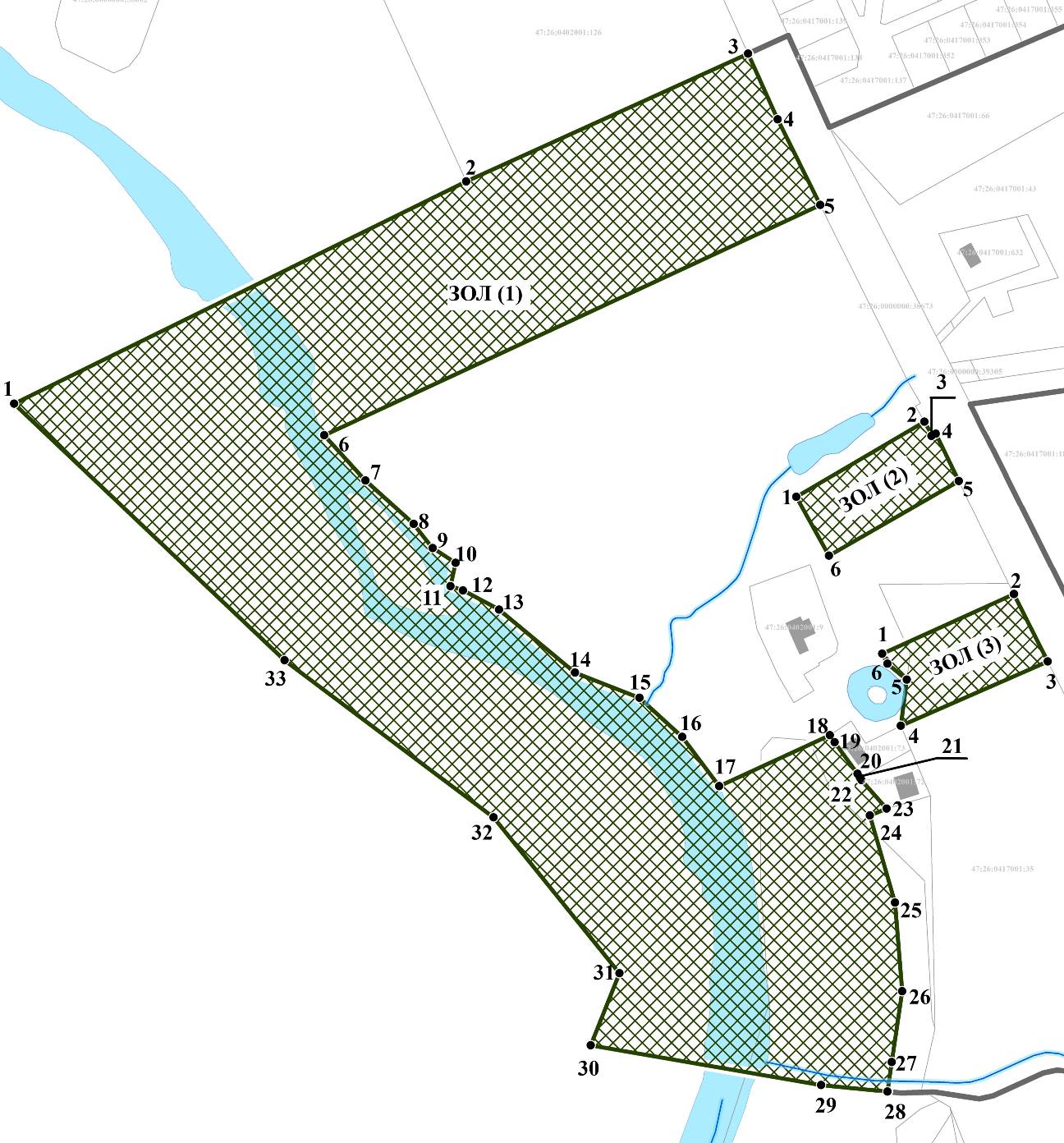 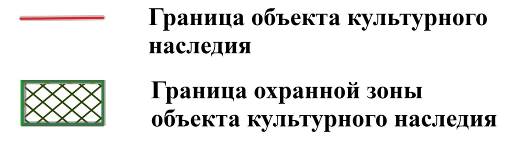 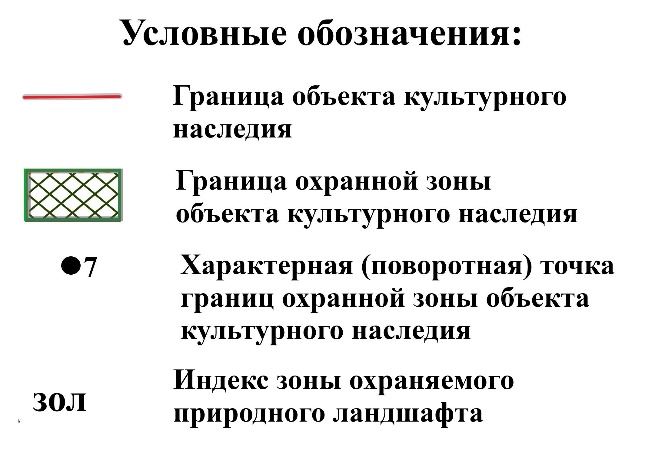 Текстовое описание границ регламентного участка объекта культурного наследия регионального значения «Памятное место, где находилась усадьба «Пустынька», в которой в 1850-1860-е годы жил и работал писатель Толстой Алексей Константинович», расположенного по адресу: Ленинградская область, Тосненский муниципальный район, Никольское городское поселение, дер. Пустынка, уч. 2а (ЗОЛ):Границы регламентного участка объекта культурного наследия ЗОЛ (1) проходят:От точки 1 к точке 2 – в северо-восточном направлении от границы памятника природы «Саблинский» к границе земельного участка с кадастровым номером  47:26:0402001:126;От точки 2 к точке 3 – в северо-восточном направлении по границе земельного участка с кадастровым номером 47:26:0402001:126;От точки 3 к точке 5 – в юго-восточном направлении по границе земельного участка с кадастровым номером 47:26:0000000:38673;От точки 5 к точке 6 – в юго-западном направлении по границе объекта культурного наследия;От точки 6 к точке 17 – в юго-восточном направлении по границе объекта культурного наследия;От точки 17 к точке 18 – в северо-восточном направлении по границе объекта культурного наследия;От точки 18 к точке 23 – в юго-восточном направлении по границе земельных участков с кадастровыми номерами 47:26:0402001:73 и 47:26:0402001:72;От точки 23 к точке 24 – в западном направлении до границы памятника природы «Саблинский»;От точки 24 к точке 28 – в южном направлении по границе памятника природы «Саблинский»;От точки 28 к точке 29 – в западном направлении по верхней южной бровке оврага;От точки 29 к точке 30 – в западном направлении до границы памятника природы «Саблинский»;От точки 30 к точке 1 – в северо-западном направлении через точки 31-33 по границе памятника природы «Саблинский».Границы регламентного участка объекта культурного наследия ЗОЛ (2) проходят:От точки 1 к точке 2 – в северо-восточном направлении по границе объекта культурного наследия;От точки 2 к точке 5 – в юго-восточном направлении по границе земельного участка с кадастровым номером 47:26:0000000:38673;От точки 5 к точке 6 – в юго-западном направлении от границы земельного участка с кадастровым номером 47:26:0000000:38673 к границе объекта культурного наследия;От точки 6 к точке 1 – в северном направлении по границе объекта культурного наследия.Границы регламентного участка объекта культурного наследия ЗОЛ (3) проходят:От точки 1 к точке 2 – в северо-восточном направлении от границы объекта культурного наследия к границе земельного участка с кадастровым номером 47:26:0000000:38673;От точки 2 к точке 3 – в юго-восточном направлении по границе земельного участка с кадастровым номером 47:26:0000000:38673;От точки 3 к точке 4 – в юго-западном направлении от границы земельного участка с кадастровым номером 47:26:0000000:38673 к границе территории объекта культурного наследия;От точки 4 к точке 1 – в северо-западном направлении по границе территории объекта культурного наследия.Координаты характерных (поворотных) точек границ регламентного участка объекта культурного наследия (ЗОЛ):Режимы использования земель и требования к градостроительным регламентам в границах регламентных участков объекта культурного наследия регионального значения «Памятное место, где находилась усадьба «Пустынька», в которой в 1850-1860-е годы жил и работал писатель Толстой Алексей Константинович», Требования к градостроительным регламентам на регламентном участке ДМ в границах достопримечательного места1. Запрещается: 1.1) новое строительство, за исключением строительства и применения специальных мер, направленных на сохранение, восстановление (регенерацию) и не нарушающих историко-градостроительную и природную среду объекта культурного наследия, в соответствии с документацией, содержащей раздел, обосновывающий меры по обеспечению сохранности объекта культурного наследия при проведении работ; 1.2) устройство сетей инженерно-технического обеспечения в надземном исполнении, за исключением ЛЭП; 1.3) применение технических средств, создающих динамическое, ударное или ударно-вибрационное воздействие на объект культурного наследия; 1.4) проведение земляных, строительных, мелиоративных, хозяйственных работ, создающих угрозу для сохранности объекта культурного наследия; 1.5) размещение нестационарных и мобильных объектов, за исключением применения специальных мер, направленных на популяризацию объектов культурного наследия; 1.6) размещение отдельно стоящих рекламных конструкций, наружной рекламы на фасадах и крышах зданий, строений, сооружений, за исключением информационных табличек и досок, содержащих информацию о популяризации и использовании объекта культурного наследия, информацию ориентирования в сложившейся урбанизированной среде, а также дорожных указателей и домовых знаков; 1.7) размещение автостоянок.2. Разрешается: 2.1) ведение хозяйственной деятельности, не противоречащей требованиям обеспечения сохранности объекта культурного наследия и позволяющей обеспечить функционирование объекта культурного наследия в современных условиях;2.2) работы по сохранению памятника, находящегося в границах территории достопримечательного места, 2.3) работы, направленные на обеспечение сохранности особенностей достопримечательного места, являющихся основаниями для включения его в единый государственный реестр объектов культурного наследия (памятников истории и культуры) народов Российской Федерации и подлежащих обязательному сохранению; 2.4) строительство объектов капитального строительства в целях воссоздания утраченной градостроительной среды; 2.5) осуществление капитального ремонта и реконструкции объектов капитального строительства при условии сохранения особенностей достопримечательного места, являющихся основаниями для включения его в единый государственный реестр объектов культурного наследия (памятников истории и культуры) народов Российской Федерации и подлежащих обязательному сохранению, при соблюдении требований к градостроительным регламентам.Требования к градостроительным регламентам: 1) виды разрешенного использования земельных участков и объектов капитального строительства, предельные размеры земельных участков устанавливаются Правилами землепользования и застройки Никольского городского поселения. 2) предельные параметры разрешенной реконструкции объектов капитального строительства: предельные параметры разрешенной реконструкции объектов капитального строительства: без увеличения их размеров, пропорций и параметров по высоте и в плане; 3) ограничения использования земельных участков и объектов капитального строительства, реконструкции объектов капитального строительства: а) строительство и реконструкция подземных строений, сооружений - при наличии инженерно-геологических исследований, подтверждающих отсутствие негативного воздействия на объект культурного наследия; б) реконструкция объектов капитального строительства проводится со следующими ограничениями: - с применением цветового решения, нейтрального по отношению к объекту культурного наследия (цвет из цветовой палитры природных оттенков); - с использованием стилистических особенностей традиционного деревянного домостроения с использованием традиционных материалов.Требования к градостроительным регламентам на регламентном участке ОЗ в границах достопримечательного места 1. Запрещается: 1.1) строительство, за исключением строительства и применения специальных мер, направленных на сохранение, восстановление (регенерацию) и не нарушающих историко-градостроительную и природную среду объекта культурного наследия, в соответствии с документацией, содержащей раздел, обосновывающий меры по обеспечению сохранности объекта культурного наследия при проведении работ; 1.2) устройство сетей инженерно-технического обеспечения в надземном исполнении, за исключением ЛЭП; 1.3) применение технических средств, создающих динамическое, ударное или ударно-вибрационное воздействие на объект культурного наследия; 1.4) проведение земляных, строительных, мелиоративных, хозяйственных работ, создающих угрозу для сохранности объекта культурного наследия; 1.5) размещение нестационарных и мобильных объектов, за исключением применения специальных мер, направленных на популяризацию объектов культурного наследия; 1.6) размещение отдельно стоящих рекламных конструкций, наружной рекламы на фасадах и крышах зданий, строений, сооружений, за исключением информационных табличек и досок, содержащих информацию о популяризации и использовании объекта культурного наследия, информацию ориентирования в сложившейся урбанизированной среде, а также дорожных указателей и домовых знаков; 1.7) размещение автостоянок; 1.8) засорение территории. 2. Разрешается: 2.1) разборка дисгармоничных, аварийных сооружений на основании документации или раздела документации, обосновывающей меры по обеспечению сохранности объекта культурного наследия, согласованной органом охраны объектов культурного наследия; 2.2) устройство, реконструкция и ремонт объектов инженерно-транспортных коммуникаций, сетей инженерно-технического обеспечения на основании документации или разделов документации, обосновывающей меры по обеспечению сохранности объекта культурного наследия, согласованной органом охраны объектов культурного наследия; 2.3) проведение спасательных археологических полевых работ с полным или частичным изъятием археологических находок из раскопов на основании разрешения (открытого листа) при обязательном археологическом наблюдении; 2.4) благоустройство и озеленение территории; 2.5) порядок проведения работ на основании задания, согласованного государственным органом охраны объектов культурного наследия. Требования к градостроительным регламентам: 1) виды разрешенного использования земельных участков и объектов капитального строительства, предельные размеры земельных участков устанавливаются Правилами землепользования и застройки Никольского городского поселения; 2) предельные параметры разрешенной реконструкции объектов капитального строительства: без увеличения их размеров, пропорций и параметров по высоте и в плане; 3) ограничения использования земельных участков и объектов капитального строительства, реконструкции объектов капитального строительства: а) запрещено строительство, за исключением строительства и применения специальных мер, направленных на сохранение, восстановление (регенерацию) и не нарушающие историко-градостроительную или природной среду объекта культурного наследия, в соответствии с документацией, содержащей раздел, обосновывающий меры по обеспечению сохранности объекта культурного наследия при проведении работ.Требования к градостроительным регламентам на регламентном участке ЗРЗ-1 в границах достопримечательного места 1. Запрещается: 1.1) устройство сетей инженерно-технического обеспечения в надземном исполнении за исключением ЛЭП; 1.2) применение технических средств, создающих динамическое, ударное или ударно вибрационное воздействие на объект культурного наследия и его предмет охраны; 1.3) проведение земляных, строительных, мелиоративных, хозяйственных работ, создающих угрозу для сохранности объекта культурного наследия; 1.4) размещение билбордов; 1.5) засорение территории;1.6) капитальное строительство на территориях, в настоящее время свободных от капитальных объектов.2. Разрешается: 2.1) ремонт, реконструкция, реставрация существующих объектов капитального строительства в соответствии с требованием к градостроительным регламентам ЗРЗ – 1 на основании документации или раздела документации, обосновывающей меры по обеспечению сохранности объекта культурного наследия, согласованной органом охраны объектов культурного наследия; 2.2) разборка дисгармоничных, аварийных сооружений на основании документации или раздела документации, обосновывающей меры по обеспечению сохранности объекта культурного наследия, согласованной органом охраны объектов культурного наследия; 2.3) устройство, реконструкция и ремонт объектов инженерно-транспортных коммуникаций, сетей инженерно-технического обеспечения на основании раздела документации, обосновывающей меры по обеспечению сохранности объекта культурного наследия, согласованной органом охраны объектов культурного наследия; 2.4) проведение спасательных археологических полевых работ с полным или частичным изъятием археологических находок из раскопов на основании разрешения (открытого листа) при обязательном археологическом наблюдении; 2.5) благоустройство и озеленение территории; 2.6) порядок проведения работ на основании задания, согласованного с государственным органом охраны объектов культурного наследия. Требования к градостроительным регламентам: 1) виды разрешенного использования земельных участков и объектов капитального строительства, предельные размеры земельных участков устанавливаются Правилами землепользования и застройки Никольского городского поселения. 2) предельные параметры разрешенной реконструкции объектов капитального строительства: - предельная максимальная высота объектов капитального строительства составляет 8,0 м. 3) ограничения использования земельных участков и объектов капитального строительства, реконструкции объектов капитального строительства: а) строительство и реконструкция подземных строений, сооружений - при наличии инженерно-геологических исследований, подтверждающих отсутствие негативного воздействия на объект культурного наследия; б) реконструкция объектов капитального строительства проводится со следующими ограничениями: - с применением цветового решения, нейтрального по отношению к объекту культурного наследия (цвет из цветовой палитры природных оттенков); - с использованием стилистических особенностей традиционного деревянного домостроения с использованием традиционных материалов.Требования к градостроительным регламентам на регламентном участке ЗРЗ-2 в границах достопримечательного места 1. Запрещается: 1.1) устройство сетей инженерно-технического обеспечения в надземном исполнении за исключением ЛЭП; 1.2) применение технических средств, создающих динамическое, ударное или ударно-вибрационное воздействие на объект культурного наследия и его предмет охраны; 1.3) проведение земляных, строительных, мелиоративных, хозяйственных работ, создающих угрозу для сохранности объекта культурного наследия; 1.4) нарушение сложившегося рельефа территории: засыпка оврагов, низин, канав и ручьев; изменение очертаний их склонов, за исключением расчистки и дноуглубительных мелиоративных работ1.5) размещение билбордов; 1.6) устройство светонепроницаемых ограждений;1.7) засорение территории;2. Разрешается: 2.1) капитальное строительство новых объектов, ремонт, реконструкция, реставрация существующих объектов капитального строительства в соответствии с требованием к градостроительным регламентам ЗРЗ-2 на основании документации или раздела документации, обосновывающей меры по обеспечению сохранности объекта культурного наследия, согласованной органом охраны объектов культурного наследия; 2.2) разборка дисгармоничных, аварийных сооружений на основании документации или раздела документации, обосновывающей меры по обеспечению сохранности объекта культурного наследия, согласованной органом охраны объектов культурного наследия; 2.3) устройство, реконструкция и ремонт объектов инженерно-транспортных коммуникаций, сетей инженерно-технического обеспечения на основании раздела документации, обосновывающей меры по обеспечению сохранности объекта культурного наследия, согласованной органом охраны объектов культурного наследия; 2.4) проведение спасательных археологических полевых работ с полным или частичным изъятием археологических находок из раскопов на основании разрешения (открытого листа) при обязательном археологическом наблюдении; 2.5) благоустройство и озеленение территории; 2.6) порядок проведения работ на основании задания, согласованного с государственным органом охраны объектов культурного наследия. Требования к градостроительным регламентам: 1) виды разрешенного использования земельных участков и объектов капитального строительства, предельные размеры земельных участков устанавливаются Правилами землепользования и застройки Никольского городского поселения. 2) предельные параметры разрешенного строительства, реконструкции объектов капитального строительства: - предельная максимальная общая высота объектов капитального строительства не более 10,0 м;- предельная максимальная высота объектов капитального строительства составляет по отметке карниза не более 8 м;- предельная максимальная высота светопроницаемого ограждения земельного участка не более 2 м;- предельная минимальная площадь земельного участка не менее 0,06 га.3) ограничения использования земельных участков и объектов капитального строительства, реконструкции объектов капитального строительства: а) строительство и реконструкция подземных строений, сооружений - при наличии инженерно-геологических исследований, подтверждающих отсутствие негативного воздействия на объект культурного наследия; б) строительство и  реконструкция объектов капитального строительства проводится со следующими ограничениями: - с применением цветового решения, нейтрального по отношению к объекту культурного наследия (цвет из цветовой палитры природных оттенков); - с использованием стилистических особенностей традиционного деревянного домостроения с использованием традиционных материалов.Требования к градостроительным регламентам на регламентном участке ЗОЛ в границах достопримечательного места 1. Запрещается: 1.1) строительство, за исключением строительства и применения специальных мер, направленных на сохранение, восстановление (регенерацию) и нарушающих историко-градостроительную и природную среду объекта культурного наследия на основании документации или раздела документации, обосновывающей меры по обеспечению сохранности объекта культурного наследия, согласованной органом охраны объектов культурного наследия или раздела документации; 1.2) устройство сетей инженерно-технического обеспечения в надземном исполнении, за исключением ЛЭП; 1.3) применение технических средств, создающих динамическое, ударное или ударно-вибрационное воздействие на объект культурного наследия и его предмет охраны; 1.4) проведение земляных, строительных, мелиоративных, хозяйственных работ, создающих угрозу для сохранности объекта культурного наследия; 1.5) размещение билбордов; 1.6) засорение территории. 2. Разрешается: 2.1) разборка дисгармоничных, аварийных сооружений на основании документации или раздела документации, обосновывающей меры по обеспечению сохранности объекта культурного наследия, согласованной органом охраны объектов культурного наследия; 2.2) устройство, реконструкция и ремонт объектов инженерно-транспортных коммуникаций, сетей инженерно-технического обеспечения на основании документации или разделов документации, обосновывающей меры по обеспечению сохранности объекта культурного наследия, согласованной органом охраны объектов культурного наследия; 2.3) размещение информационных конструкций, содержащих информацию о популяризации и использовании объекта культурного наследия, осуществляется на основании проектной документации согласованной органом охраны объектов культурного наследия, габариты устанавливаются проектным решением; 2.4) расчистка, восстановление и благоустройство русла рек, ручьев, очистка оврагов; 2.5) сохранение и воссоздание особенностей рельефа, гидрографии и других элементов исторического ландшафта осуществляется на основании документации или раздела документации, обосновывающей меры по обеспечению сохранности объекта культурного наследия, согласованной органом охраны объектов культурного наследия; 2.6) проведение спасательных археологических полевых работ с полным или частичным изъятием археологических находок из раскопов на основании разрешения (открытого листа) при обязательном археологическом наблюдении; 2.7) поддержание и развитие рекреационного назначения территории; 2.8) благоустройство и озеленение территории; 2.9) порядок проведения работ на основании задания, согласованного государственного органа охраны объектов культурного наследия. Требования к градостроительным регламентам: 1) виды разрешенного использования земельных участков и объектов капитального строительства, предельные размеры земельных участков устанавливаются Правилами землепользования и застройки Никольского городского поселения; 2) предельные параметры разрешенной реконструкции, реставрации, воссоздания объектов капитального строительства: без увеличения их размеров, пропорций и параметров по высоте и в плане; 3) ограничения использования земельных участков и объектов капитального строительства, воссоздания объектов капитального строительства: а) запрещено строительство, за исключением строительства и применения специальных мер, направленных на сохранение, восстановление (регенерацию) и не нарушающие историко-градостроительную или природную среду объекта культурного наследия, в соответствии с документацией, содержащей раздел, обосновывающий меры по обеспечению сохранности объекта культурного наследия при проведении работ.                                                                                               Приложение 3                                                                                             к Приказу комитета по культуре                                                                                                 Ленинградской областиот «__» ______ 2019 г. № ______________Предмет охраныобъекта культурного наследия регионального значения – достопримечательного  места «Памятное место, где находилась усадьба «Пустынька», в которой в 1850 – 1860-е годы жил и работал писатель Толстой Алексей Константинович»,Ленинградская область, Тосненский район, Никольское городское поселение, дер. Пустынька, уч. 2аПредмет охраны может быть уточнен в процессе историко-культурных и реставрационных исследований, реставрационных работ, изменение предмета охраны может быть осуществлено в порядке и случаях, предусмотренных законодательством об объектах культурного наследия.Подготовлено:Консультант отдела по осуществлению полномочий Ленинградской области в сфере объектов культурного наследия департамента государственной охраны, сохранения и использования  объектов культурного наследия комитета по культуре Ленинградской области   _________________М.Я. ЩербаковаСогласовано:Заместитель председателя  – начальник  департамента государственной охраны, сохранения и использования  объектов культурного наследия комитета по культуре Ленинградской области  __________________ Г.Е. ЛазареваНачальник отдела по осуществлению полномочий Ленинградской области в сфере объектов культурного наследия департамента государственной охраны, сохранения и использования  объектов культурного наследия комитета по культуре Ленинградской области   _____________________ С.А. ВолковаНачальник сектора судебного и административного производства департамента государственной охраны, сохранения и использования  объектов культурного наследия комитета по культуре Ленинградской области__________________________ Ю.И. Юруть  Ознакомлен: Заместитель начальника департамента государственной охраны, сохранения и использования  объектов культурного наследия комитета по культуре Ленинградской области  __________________ Г.Е. ЛазареваНачальник отдела по осуществлению полномочий Ленинградской области в сфере объектов культурного наследия департамента государственной охраны, сохранения и использования  объектов культурного наследия комитета по культуре Ленинградской области   __________________ С.А. ВолковаГраница территории объекта культурного наследия регионального значения – достопримечательного места проходит:от точки 1 к точке 2 – в северо-восточном направлении от границы памятника природы «Саблинский» к границе земельного участка с кадастровым номером  47:26:0402001:126;от точки 2 к точке 3 – в северо-восточном направлении по границе земельного участка с кадастровым номером 47:26:0402001:126;от точки 3 к точке 4 – в северо-восточном направлении перпендикулярно границам земельного участка с кадастровым номером 47:26:0000000:38673;от точки 4 к точке 5 – в юго-восточном направлении по границам земельных участков 47:26:0417001:139, 47:26:0417001:138, 47:26:0417001:137;от точки 5 к точке 6 – в северо-восточном направлении по границе земельного участка с кадастровым номером 47:26:0417001:66;от точки 6 к точке 7 – в юго-восточном направлении перпендикулярно к границе земельного участка с кадастровым номером 47:26:0417001:43 и 47:26:0417001:18;от точки 7 к точке 8 – в западном направлении параллельно границе земельного участка с кадастровым номером 47:26:0417001:18;от точки 8 к точке 9 – по границе земельного участка с кадастровым номером 47:26:0417001:18;от точки 9 к точке 10 – в юго-западном направлении перпендикулярно границам земельного участка с кадастровым номером 47:26:0000000:38673;от точки 10 к точке 15 – в юго-восточном направлении по границе земельного участка с кадастровым номером 47:26:0000000:38673;от точки 15 к точке 27 – в западном направлении по верхней южной бровке оврага;от точки 27 к точке 28 – в западном направлении до границы памятника природы «Саблинский»;от точки 28 к точке 1 – в северо-западном направлении через точки 29-31 по границе памятника природы «Саблинский».Карта границ территории достопримечательного местаНаименование (номер) характерной точкиКоординаты характерных точек в МСК (метры)Координаты характерных точек в МСК (метры)Метод определения координатЗначение погрешности определения координат в системе, установленной для ведения ГКН, (м)Наименование (номер) характерной точкиХYМетод определения координатЗначение погрешности определения координат в системе, установленной для ведения ГКН, (м)1406144,592241461,78Фотограмметрический 0,202406258,032241693,13Фотограмметрический0,203406323,192241837,31Фотограмметрический0,204406332,542241857,83Фотограмметрический0,205406285,632241878,86Фотограмметрический0,206406364,862242063,57Фотограмметрический0,207406169,192242122,76Фотограмметрический0,208406144,422241951,04Фотограмметрический0,209405958,132242044,14Фотограмметрический0,2010405947,562242023,55Фотограмметрический0,2011405911,992242041,21Фотограмметрический0,2012405802,212242095,33Фотограмметрический0,2013405796,672242098,06Фотограмметрический0,2014405791,942242098,80Фотограмметрический0,2015405779,502242100,98Фотограмметрический0,2016405772,522242067,64Фотограмметрический0,2017405774,522242059,35Фотограмметрический0,2018405791,982242037,60Фотограмметрический0,2019405803,632242004,53Фотограмметрический0,2020405804,682241995,40Фотограмметрический0,2021405803,162241988,38Фотограмметрический0,2022405791,522241962,72Фотограмметрический0,2023405789,932241955,57Фотограмметрический0,2024405793,422241932,63Фотограмметрический0,2025405792,942241915,66Фотограмметрический0,2026405793,622241908,65Фотограмметрический0,2027405796,912241874,71Фотограмметрический0,2028405817,222241756,83Фотограмметрический0,2029405854,032241771,50Фотограмметрический0,2030405933,572241707,12Фотограмметрический0,2031406013,732241600,16Фотограмметрический0,201406144,592241461,78Фотограмметрический0,20Обозначение (номер) характерной точкиКоординаты характерных точек в местной системе координат 
(МСК-47, зона 2)Координаты характерных точек в местной системе координат 
(МСК-47, зона 2)Обозначение (номер) характерной точкиХУ1406128,542241620,442406324,662242044,483406186,452242086,244406165,342241940,575406154,592241919,836406144,902241925,537406143,402241922,938406135,402241927,539406097,062241862,0210406056,572241884,4811406011,912241908,6412406003,832241918,4913405980,282241915,4114405971,382241897,4315405982,822241889,9816405975,502241879,1017405949,472241822,5618405974,602241803,5919405994,572241781,7020406007,422241748,7321406039,902241709,5322406049,702241691,0423406051,462241685,0724406063,802241687,3125406071,302241675,5826406083,692241665,8327406128,542241620,441406128,542241620,44Обозначение (номер) характерной точкиКоординаты характерных точек в местной системе координат 
(МСК-47, зона 2)Координаты характерных точек в местной системе координат 
(МСК-47, зона 2)Обозначение (номер) характерной точкиХУ1406323,192241837,312406332,542241857,833406285,632241878,864406364,862242063,575406169,192242122,766406144,422241951,047405958,132242044,148405947,562242023,559406013,052241990,6010406129,272241933,3911406128,262241931,6312406135,402241927,5313406143,402241922,9314406144,902241925,5315406154,592241919,8316406165,342241940,5717406186,452242086,2418406324,662242044,4819406246,022241874,2420406289,702241852,461406323,192241837,31Обозначение (номер) характерной точкиКоординаты характерных точек в местной системе координат 
(МСК-47, зона 2)Координаты характерных точек в местной системе координат 
(МСК-47, зона 2)Обозначение (номер) характерной точкиХУ1405975,502241879,102405982,822241889,983405971,382241897,434405980,282241915,415405967,982241920,646405944,572241930,607405937,992241908,178405952,532241895,349405953,762241894,5610405955,742241893,3011405971,892241881,541405975,502241879,10Обозначение (номер) характерной точкиКоординаты характерных точек в местной системе координат 
(МСК-47, зона 2)Координаты характерных точек в местной системе координат 
(МСК-47, зона 2)Обозначение (номер) характерной точкиХУ(1)(1)(1)1406067,062241878,662406105,112241945,153406053,032241970,494406047,502241973,275406017,002241905,886406056,572241884,481406067,062241878,66Обозначение (номер) характерной точкиКоординаты характерных точек в местной системе координат 
(МСК-47, зона 2)Координаты характерных точек в местной системе координат 
(МСК-47, зона 2)Обозначение (номер) характерной точкиХУ(2)(2)(2)1405980,282241915,412406013,052241990,603405976,772242008,864405911,992242041,215405802,212242095,336405802,212242095,337405796,672242098,068405791,942242098,809405779,502242100,9810405772,522242067,6411405774,522242059,3512405791,982242037,6013405797,542242022,5214405803,632242004,5315405804,682241995,4016405803,162241988,3817405797,872241976,4718405791,522241962,7219405789,932241955,5720405793,422241932,6321405793,612241908,6522405808,652241910,8423405844,812241916,1824405890,072241912,4625405934,502241899,5826405937,992241908,1727405944,572241930,6028405967,982241920,641405980,282241915,41Обозначение (номер) характерной точкиКоординаты характерных точек в местной системе координат 
(МСК-47, зона 2)Координаты характерных точек в местной системе координат 
(МСК-47, зона 2)Обозначение (номер) характерной точкиХУ(1)(1)(1)1406144,592241461,782406258,032241693,133406323,192241837,314406289,702241852,465406246,022241874,246406128,542241620,447406105,832241641,128406083,692241665,839406071,302241675,5810406063,402241687,7111406051,462241685,0712406049,702241691,0413406039,902241709,5314406007,422241748,7315405994,572241781,7016405974,602241803,5917405949,472241822,5618405975,502241879,1019405971,892241881,5420405955,742241893,3021405953,762241894,5622405952,532241895,3423405937,992241908,1724405934,502241899,5825405890,072241912,4626405844,812241916,1827405808,652241910,8428405793,622241908,6529405796,912241874,7130405817,222241756,8331405854,032241771,5032405933,572241707,1233406013,732241600,161406144,592241461,78Обозначение (номер) характерной точкиКоординаты характерных точек в местной системе координат 
(МСК-47, зона 2)Координаты характерных точек в местной системе координат 
(МСК-47, зона 2)Обозначение (номер) характерной точкиХУ(2)(2)(2)1406097,062241862,022406135,402241927,533406128,262241931,634406129,272241933,395406105,112241945,156406067,062241878,661406097,062241862,02Обозначение (номер) характерной точкиКоординаты характерных точек в местной системе координат 
(МСК-47, зона 2)Координаты характерных точек в местной системе координат 
(МСК-47, зона 2)Обозначение (номер) характерной точкиХУ(3)(3)(3)1406017,002241905,882406047,502241973,273406013,052241990,604405980,282241915,415406003,832241918,496406011,912241908,641406017,002241905,88№ п/пВиды предметов охраныЭлементы предметов охраныФотофиксация12341Градостроительные характеристикиМестоположение исторического усадебного парка, а также утраченных парковых зданий и сооружений усадьбы XIX в. в 0,6 км к северо-западу от д. Пустынка, по обе стороны от а/д «41К-268 г. Никольское – пос. Гладкое».Композиционная роль объекта в структуре окружающего природного и культурного ландшафта. Сохранившиеся исторические габариты, планировочная структура.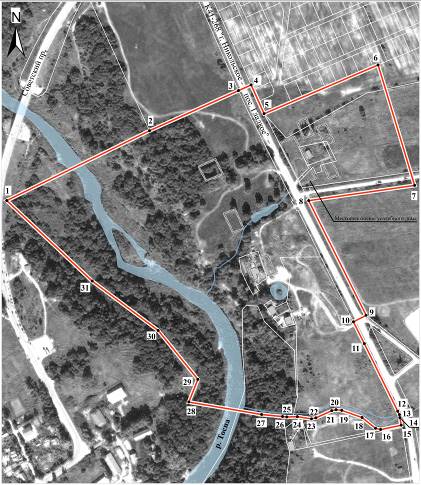 Объемно-пространственные характеристики насаждений – система открытых, полуоткрытых, полузакрытых, закрытых пространств парка, в т.ч.  водная поверхность прудов.Ценные насаждения старовозрастных высокоствольных деревьев (групповые и отдельностоящие)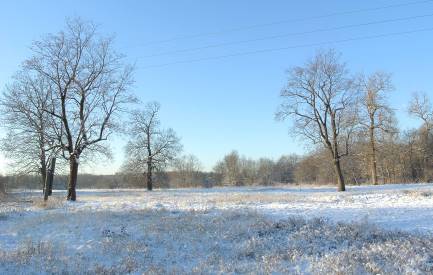 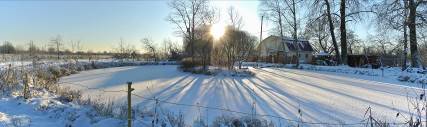 Секторы и направления видовых раскрытий внутри парка, с а/д «41К-268 г. Никольское – пос. Гладкое», с противоположного берега р. Тосна. Исторически сложившийся масштаб окружающей застройки.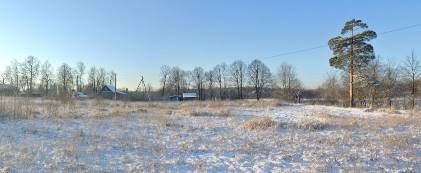 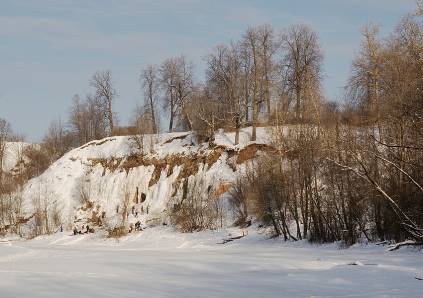 2Архитектурные характеристикиТип парка – пейзажный парк (лесопарк середины XIX в.), созданный на границе уникального природного объекта: Саблинских пещер и долины р. Тосна и в неразрывной визуальной связи с ним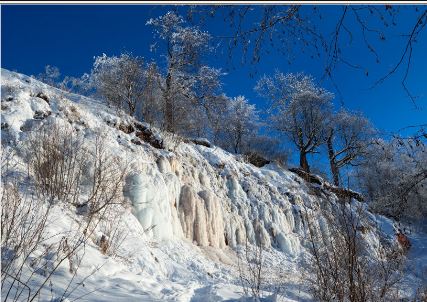 Элементы гидрографической сети: искусственные водоемы.Местоположение и округлая форма первого пруда с островом круглой формы в центре.Местоположение и продолговатая форма второго пруда.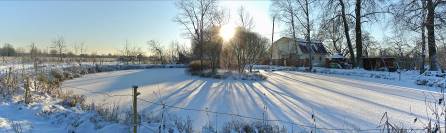 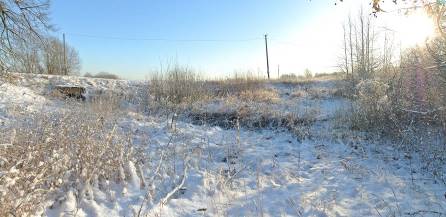 Рядовые насаждения старовозрастных деревьев вдоль бровки склона долины р. Тосна.Отдельностоящая старовозрастная сосна.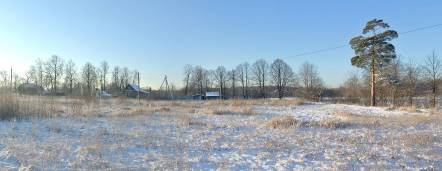 Отдельные старовозрастные деревья на поляне в северной части территории.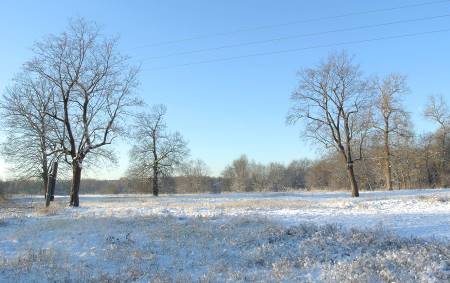 Рядовые насаждения старовозрастных деревьев вдоль северной границы территории усадьбы по обеим сторонам от автодороги «41К-268                                  г. Никольское – пос. Гладкое».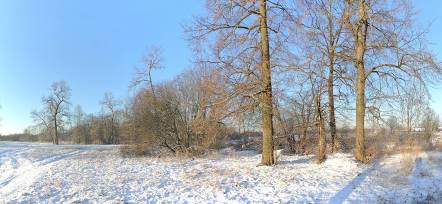 Рядовые насаждения старовозрастных деревьев вдоль пруда продолговатой формы и мелиоративной канавы, идущей от него к р. Тосна.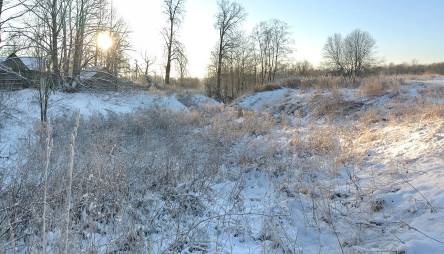 Остатки фундаментов исторических зданий (усадебного дома и хозяйственных построек). 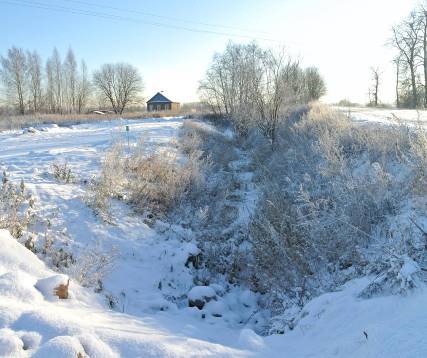 Композиционно-активный рельеф: возвышенности, овраги, береговые склоны, прибрежные зоны, искусственный рельеф – валы и насыпи (искусственная насыпь вдоль северной границы территории усадьбы по обеим сторонам от автодороги «41К-268 г. Никольское – пос. Гладкое»).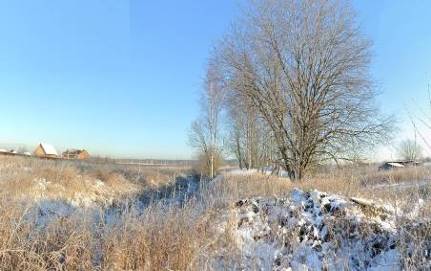 